Lähkma-Saunametsa külaseltsi üritused 2015Teeme ära talgupäev 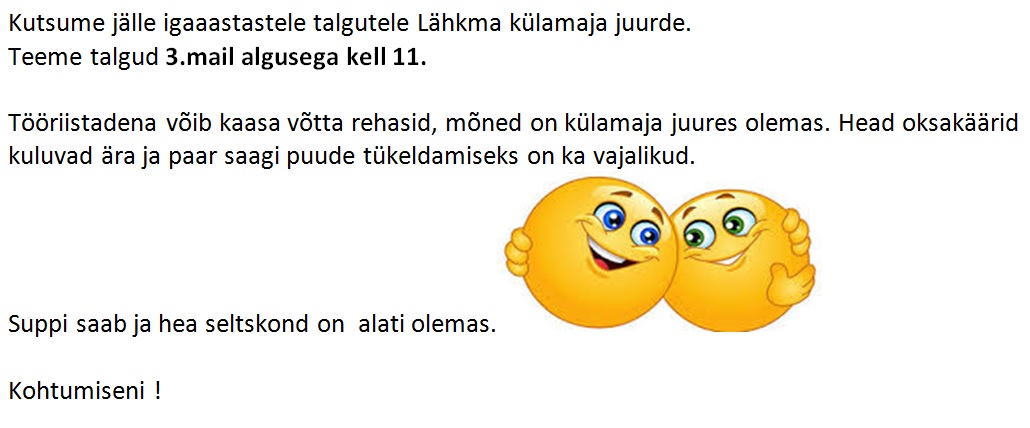 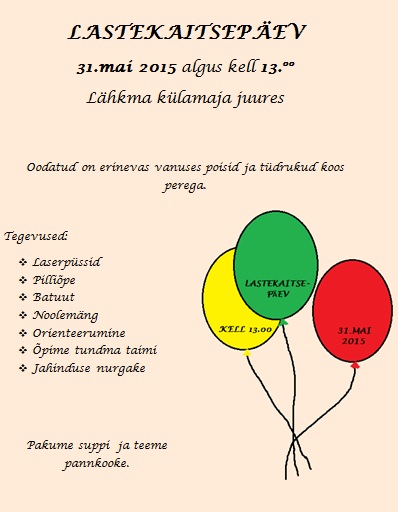 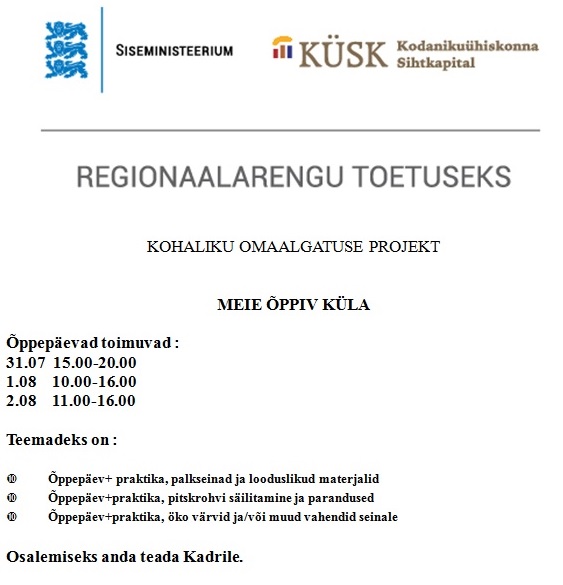 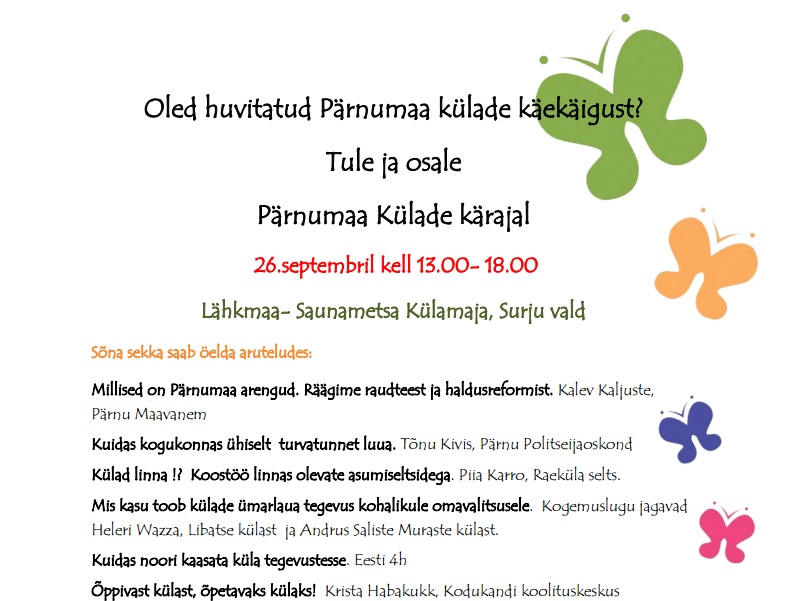 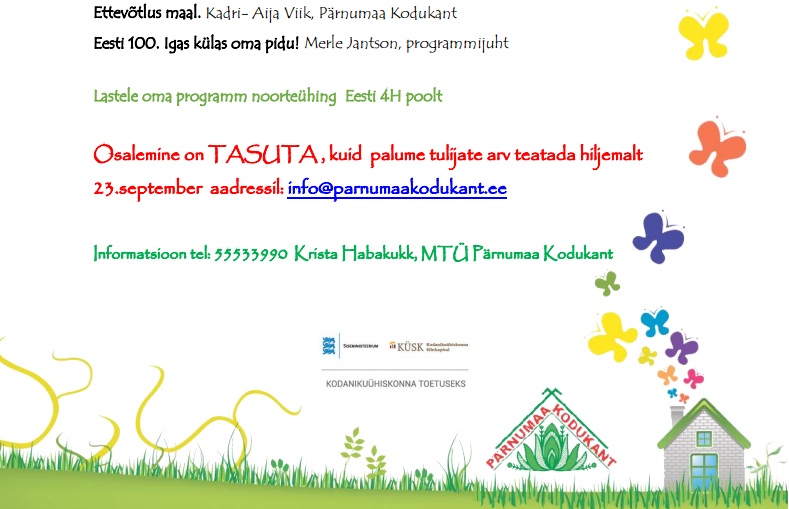 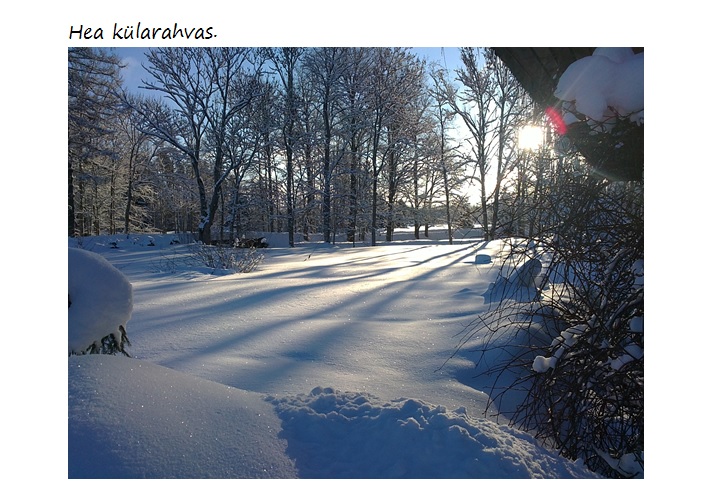 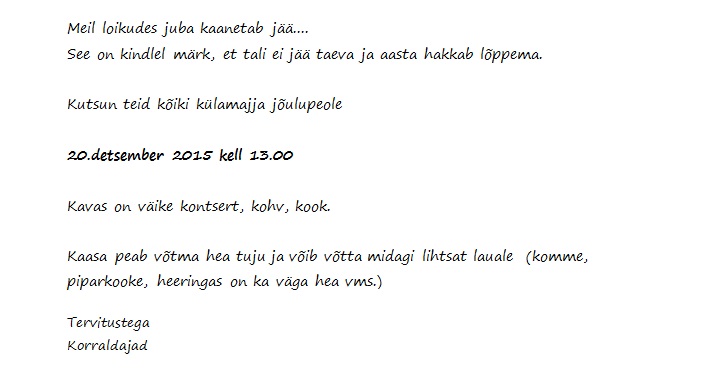 